                                     NHÀ 2 TẦNG                                                                                                                    NHÀ 3 TẦNG SƠ ĐỒ PHÒNG TẬP TRUNG HỌC SINH VÀ HỌP CMHS KHỐI 10 	 NĂM HỌC 2019 - 2020	NHÀ 5 TẦNG(LỚP 10 TẬP TRUNG TẠI CÁC PHÒNG NHÀ 5 TẦNG, CÁC LỚP TẬP TRUNG VỊ TRÍ LỚP TRONG NGOẶC)T3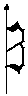 T2CăngtinCăngtinT1P Y tếTẦNG 510 TIN(11 LÝ)TẦNG 410 TOÁN 1(12 VĂN)10 TÓAN 2(12 ĐỊA)10 LÝ(12 SỬ)10 LÝ(12 SỬ)10 HÓA(12 LÝ)10 HÓA(12 LÝ)10 SINH(12 SINH)10 SINH(12 SINH)10 PHÁP(12 HÓA)10 PHÁP(12 HÓA)TẦNG 310 VĂN 1(12 B2)10 VĂN 2(12 B1)10 SỬ(12 PHÁP)10 SỬ(12 PHÁP)10 ĐỊA(12 ANH)10 ĐỊA(12 ANH)10 ANH 1(12 TIN)10 ANH 1(12 TIN)10 ANH 2(12 TOÁN)10 ANH 2(12 TOÁN)TẦNG 2